What have English classes been like for you in the past?What have been favorite parts?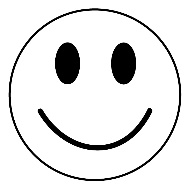 What have you been good at?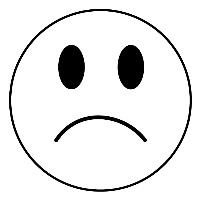 What have been hard parts?